Publicado en  el 19/11/2015 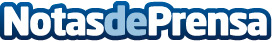 Adif invertirá más de 5,5 millones de euros en la instalación del sistema tren-tierra en la línea Zaragoza-Teruel Datos de contacto:Nota de prensa publicada en: https://www.notasdeprensa.es/adif-invertira-mas-de-55-millones-de-euros-en_1 Categorias: Aragón Construcción y Materiales http://www.notasdeprensa.es